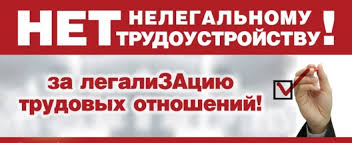 Негативные последствия неформальной занятости в условиях пандемии        Неформальная занятость продолжает быть одной из самых актуальных проблем в отношениях между работодателем и работником.       Последствия неформальной занятости достаточно серьезны.                                       От легализации трудовых отношений, их оформления зависят социальные гарантии граждан: возможность заявить социальные и имущественные вычеты, получить пенсионное и социальное обеспечение и др.        Особенно остро проблема неформальной занятости обозначилась в период принимаемых мер по предотвращению распространения новой коронавирусной инфекции (COVID-2019).          В связи с изданием Указа Президента Российской Федерации                                           от 25.03.2020 № 206 «Об объявлении в Российской Федерации нерабочих дней» (№ 239 от 02.04.2020 о продлении нерабочих дней до 30.04.2020) в период с 30 марта 2020 года по 30 апреля 2020 года объявлены нерабочие дни с сохранением за работниками заработной платы.          Согласно рекомендациям Министерства труда и социальной защиты Российской Федерации в период установленных нерабочих дней                                              за работниками должен был сохраниться размер установленной заработной платы; работникам, оплачиваемым сдельно, за установленные нерабочие дни должно выплачиваться соответствующее вознаграждение, определяемое локальным нормативным актом работодателя. Суммы расходов на эти цели относятся к расходам на оплату труда в полном размере.          Однако, недобросовестные работодатели, в нарушение трудового законодательства, отказались в вышеуказанный период выплачивать заработную плату работникам в полном объеме.             Работник, официально не трудоустроенный, остался полностью незащищенным в своих взаимоотношениях с работодателем, чтобы отстоять         и защитить свои права и законные интересы ему надо доказать факт трудовых отношений. Доказать факт трудовых отношений можно только в судебном порядке, а это очень сложно, так как для этого требуются свидетельские показания, однако, далеко не всегда работники организации соглашаются дать показания на суде против собственного работодателя.           В связи с чем, определенное число граждан, фактически осуществлявших те или иные виды деятельности, не состоявшие                                     ни в трудовых, ни в гражданско-правовых отношениях с работодателем, а также не имевших статуса предпринимателя, оказались в группе риска из-за отсутствия источников дохода. Под удар попали малые и средние предприятия, в основном сферы обслуживания, которой коснулись основные запреты.         В большей степени пострадал неформальный сектор экономики, кто работает «по устному найму», здесь у работодателей не было никаких ограничений на то, чтобы уволить работника, в данном случае - по причине коронавируса. В результате граждане остались без поддержки государства, которая была предусмотрена для работающего населения. В том числе, работник, оставшийся без работы, но не способный подтвердить факт формального увольнения, может получать лишь минимальное пособие                               по безработице, которое составляет 1500 рублей в месяц. В России таких работников немало, по статистике каждый пятый россиянин работает без официального оформления трудовых отношений.       Решить эту проблему без участия самих работников, соглашающихся                          на неформальные трудовые отношения, получающих заработную плату                          «в конверте», практически не возможно.        В случае отказа работодателя от оформления трудовых отношений, наличия задолженности по оплате труда, выплаты заработной платы ниже МРОТ, который с 1 января 2021 года составляет 12 792 рубля                                                , а также иных нарушений трудового законодательства, ВЫ можете обратиться на телефон «горячей линии»  Администрации Галичского муниципального района Костромской области 8(49437) 2-10-28Призываем всех работодателей, осуществляющих деятельность                             на территории Галичского муниципального района, привести в соответствие трудовые отношения с каждым работником до применения санкций со стороны органов надзора и контроля, задуматься о негативных последствиях, и сделать правильный выбор!